Муниципальное дошкольное образовательное учреждение детский сад № 2Образовательная деятельность с детьми 5-6 лет«Путешествие по стране Фитболии»Подготовила: инструктор по физической культуре      Соколова С.В.Цель: развитие двигательной активности детей 5-6 лет.Задачи: Совершенствовать умение держать   равновесие в различных положениях.Развивать умения выполнять различные виды ходьбы.Формировать умение выполнять ОРУ на фитболах.Развивать умение работать в парах.Ход ОД: Дети входят в зал. По залу разбросаны мячи фитболы. Презентация о фитболах.Инструктор по физической культуре: Дети куда мы с вами попали?  Здесь много необычных предметов, что это такое? На что похож?  Что можно с ними делать?  Для чего нужны ? (ответы детей)?   Как можно назвать страну? Чем мы будем   заниматься в этой стране? (Ответы детей)Инструктор по физической культуре: Возьмите каждый по фитболу, потрогайте его. Какой он формы? Какого цвета?- Да, ребята, фитбол - это большой, гимнастический резиновый мяч, он упругий и у него есть рожки-ручки, за которые можно держаться. Инструктор по физической культуре: Тогда в путь! Берем с собой хорошее настроение,  и вперед. (Построение в колонну по одному)Инструктор по физической культуре: Налево (право)! Шагом-марш!Музыка. Ходьба друг за другом обычная, на носках, на пятках, ходьба высоко поднимая колени.Ходьба по массажным коврикам;Легкие прыжки-подскоки.Бег друг за другом; бег высоко поднимая колени;Упражнение на дыхание.Инструктор по физической культуре: А что бы выполнять упражнения на фитболах какими  нужно быть? А что для этого нужно  (Ответы детей). Разойдитесь по залу так, чтобы не мешать друг другу. Повернулись все ко мне, спина прямая, ноги вместе, мяч в руках.ОРУ с фитболами. (каждое упражнение выполняется 5-6 раз)И.П.: о.с.,  фитбол в руках внизу, голова опущена вниз.    1- поднять мяч вверх, посмотреть вверх , правая ( левая ) нога назад           на носочек;    2- и.п      И.П.: сидя на мяче, руки на поясе.     1- правая ( левая) рука в сторону, прыгая на мяче;     2- и.п.И.П. : сидя на полу, упор рук сзади, правая нога на мяче, носок оттянут, левая ( правая) прямая на полу.       1- катать мяч ногой вправо, влево.       2- поменять ноги.И.П.: сидя на полу, ноги широко расставлены, мяч на полу, ладони на мяче.    1- прокатить мяч как можно дальше вперед, тянуться за мячом;    2- и.п.И.П.: лежа на спине  мяч в прямых руках вверху, ноги вместе( носок оттянут).    1- поднять прямые ноги вверх, дотронуться до мяча;    2- и.п.И.П.: И.П. то же.     1- поднять прямые ноги вверх, передать мяч в ноги, зажать мяч;     2- ноги с мячом выпрямить, руки вверх  стрелочкой;     3- поднять ноги с мячом вверх, передать мяч в руки;      4- и.п.  И.П.: сидя на мяче – прыжкиИнструктор по физической культуре: Ребята, а у вас есть дома фитболы, а какие упражнения  с фитболом вы делаете дома? (Ответы детей). (Инструктор по физкультуре предлагает детям разделиться на пары).Основные виды движений:Отбивание фитбола от пола на месте двумя руками. То же с продвижением вперед.Прокатывание фитбола друг другу по скамейке.В парах броски фитбола с отскоком от пола друг другу.Инструктор по физической культуре:  Ребята, а как вы думаете в какие  игры можно играть на фитболах?  (ответы детей) Подвижная игра «Пингвины на льдине»Дети - «пингвины» бегают свободно по залу. Мячи -«льдины» в произвольном порядке разбросаны на полу. Водящий ребенок - «охотник» пытается поймать «пингвинов» и запятнать их. Если «пингвин» забрался на «льдину», то есть сидит на мяче, ловить его не разрешается.Инструктор по физической культуре: Ребята время быстро пролетело в веселой стране Фитболия, пора попрощаться, и сделаем салют дружбы. Положите мне на ладонь по одной вашей ладони, и на счёт три поднимем руки вверх. Раз, два, три!Инструктор по физической культуре: Дети, что вам понравилось на занятии? Что было трудно?  У вас все получилось? А кому нужна была нужна помощь? Что нового узнали?В конце занятия инструктор по физической культуре дает индивидуальную оценку каждого ребенка.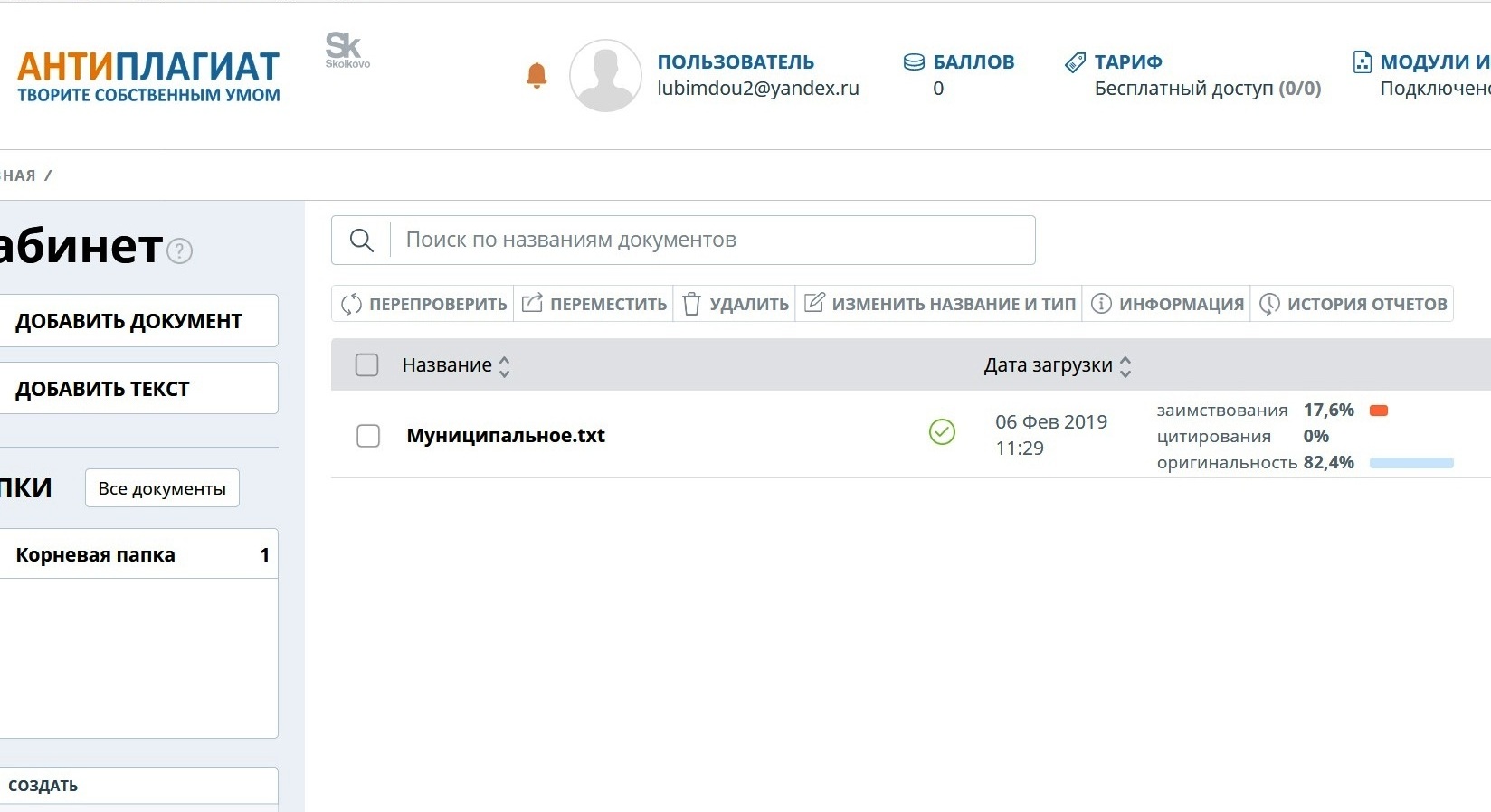 